Пример решения задачиСтальной стержень ( 2*105 МПа), один конец которого жестко защемлен, другой свободен, находится под действием продольных сил  и распределенной нагрузки = 20 кН/м. (рис. 1.2). Отдельные участки стержня имеют различную площадь поперечного сечения  или  (рис. 1.2).Требуется:Сделать схематический чертеж стержня по заданным размерам, соблюдая масштаб длин по вертикали.Вычислить значения продольной силы  и нормального напряжения , построить их эпюры.Найти перемещение сечения .Данные взять из таблицы 1.1.Исходные данныеСхема 0;  2.0 см2;  0.10 м;  0.13 м;  0.10 м;  23 кН.Решениеа). Схематический чертеж стержня в масштабе по вертикали приведен на рис. 1.2.б) Стержень имеет три участка, в пределах которых нормальная сила описывается единственным аналитическим выражением.Для определения нормальной силы в поперечном сечении стержня используем метод сечений. При этом рассматриваем верхние отсеченные части стержня.1 участок = 0.10 м (рис 1.2 г).Нормальная сила на участке  23 кН,  ,  .Пусть  23*1000/2*10-4= 115 МПаНормальное напряжение на участке, , .2 участок = 0.13 м (рис 1.2 д).Нормальная сила на участке,  2,  2.Нормальное напряжение на участке,  ,  .3 участок = 0.10 м (рис 1.2 е).Нормальная сила на участке ,  2,  1.913.	Нормальное напряжение на участке, = 2 , = 1.913 0.956.По полученным величинам нормальной силы и нормального напряжения строим эпюры нормальной силы и нормального напряжения (рис. 1.2 б, 1.2 в).в) Искомое перемещение  определяем относительно заделки стержня. В данном случае модуль этого перемещения равен модулю удлинения  третьего участка стержня, а направление определяется знаком  5.625*10-5 м.Положительность величины  означает, что данное сечение переместилось вверх.Стальной стержень ( 2*105 МПа), один конец которого жестко защемлен, другой свободен, находится под действием продольных сил  и распределенной нагрузки = 20 кН/м. (рис. 1.2). Отдельные участки стержня имеют различную площадь поперечного сечения  или  (рис. 1.2).Требуется:Сделать схематический чертеж стержня по заданным размерам, соблюдая масштаб длин по вертикали.Вычислить значения продольной силы  и нормального напряжения , построить их эпюры.Найти перемещение сечения .Данные взять из таблицы 1.1.Исходные данныеСхема 3;  2.9 см2;  0.19 м;  0.10 м;  0.13 м;  20 кН.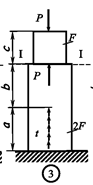 